Equality & Diversity Monitoring FormVacancy applied for:___________________  Name:_			_________	We value diversity and welcome interest from all sections of the community. We are committed to build and reinforce a culture where people value each other and treat each other with dignity and respect. We act to ensure that no job applicant, employee, volunteer or service user is unlawfully discriminated against. To help us monitor the effectiveness of our Equality & Diversity policy, you are requested to complete the following questionnaire.  The information you provide does not form part of the selection procedure. It is used for monitoring purposes. This sheet will be separated from your application form before short-listing.Please tick the boxes which most closely describe you.Ethnic GroupDisabilityWould you define yourself as having a      disability?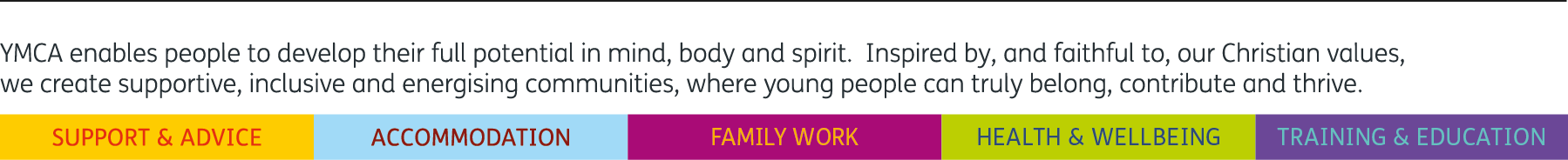 White BritishWhite IrishOther WhiteBlack BritishBlack AfricanBlack CaribbeanOther BlackAsian BritishAsian IndianAsian PakistaniAsian BangladeshiAsian OtherChinese BritishOther ChineseChineseMixed White & Black AfricanMixed White Black CaribbeanMixed White & AsianMixed White & Black BritishOther MixedOtherGender & IdentityMale FemaleTrans MaleTrans FemaleAge RangeUp to 2526 - 3536 - 4546 - 5556 – or overSexualityBisexualGayLesbianHeterosexualUnsurePrefer not to sayMarital StatusSingleCivil PartnerWidowed/Surviving Civil PartnerMarriedDivorced/SeparatedPrefer not to answerReligionBuddhistMuslimNo ReligionChristianSikhHinduPrefer not to answerOtherYN